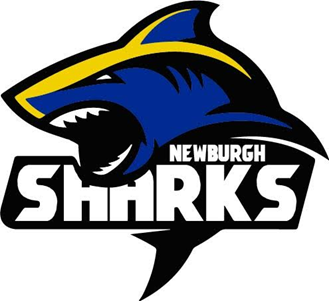 Newburgh Sharks Blue & Gold Swim MeetDecember 4th -5th  2021Sanction Number  211206Newburgh Sharks Blue & Gold Swim MeetDecember 4th- 5th  2021Session 1: Saturday AMDecember 4th Warm-Up: 7:30 amMeet Starts: 9:00 amSession 2: Saturday PM December 4th  Warm-Up: 1:00 pmMeet Starts: 2:30 pmSession 3: Sunday AMDecember 5th Warm-Up: 7:30amMeet Starts: 9:00amSession 4: Sunday PMDecember 5th Warm-Up: 1:00pmMeet Starts: 2:30pmSANCTION:Held under the sanction of USA Swimming/Metropolitan Swimming, Inc., Sanction # 211206LOCATION:	Newburgh Free Academy 201 Fullerton Ave, Newburgh NY 12550FACILITY:Newburgh Free Academy High School Natatorium is a 25-Yard pool with 6 lanes, non-turbulent lane dividers, and IST timing system with IST display scoreboard. There is seating for 350 spectators.The pool has not been certified in accordance with Article 104.2.2C (4)SESSIONS:Session 1 Saturday AM: Warm-up 7:30 am, Meet Starts 9:00 amSession 2 Saturday PM: Warm-up 1:00 pm, Meet Starts 2:30 pmSession 3 Sunday AM: Warmup 7:30 am, Meet Starts 9:00 amSession 4 Sunday PM: Warmup 1:00 pm, Meet Starts 2:30 pmFORMAT:All events are timed finals.FORMAT:The meet will be pre-seeded, there will be no scratch sheets.ELIGIBILITY:Open to all USA Swimming/Metropolitan Swimming Inc. registered swimmers.All swimmers participating in this meet must be registered by the first day of the meet.  Age on December 4 , 2021 will determine the age for the entire meet. DISABILITY
SWIMMERS:Swimmers with disabilities are encouraged to attend.  Contact the meet director if you need special consideration.
The athlete (or the athlete’s coach) is also responsible for notifying the meet referee of any disability prior to the competition.ENTRIES:Swimmers may enter a maximum of 4 individual events per session. Entries will be accepted on a first come, first serve basis. All entries must be submitted with Hy-Tek Team Manager. U.S. Mail Entries/Payment to  Patrick Kavanagh c/o Newburgh Sharks                                                 140 Dogwood Lane, Newburgh, NY 12550Email Entries/Confirm Entry Receipt:  admin@nbsharks.comSignature waiver required for express mail.DEADLINE: 1: Metro LSC teams will be given priority on a first come/first served basis. Metro teams entries must be 
    received by Sunday, November 28  2021. 2: The final entry deadline for this meet is Monday November 29, 20213: Metro entries received between November 28th  and November 29th and all entries from other LSC’s will be entered in the order they were received, as space allows.An email confirming receipt of entries if you provide an email contact. Please contact Meet Director if you do not receive such a report within 2 days of your original email.ENTRY FEE:An entry fee of $5.00 per individual event and $8.00 per relay must accompany the entries. Make check payable to: Newburgh Sharks.Payment must be received by Friday December 3 2021 for email entries. Payment must be included with all mail entries. Failure to pay entry fees by this deadline could result in teams being barred from the meet.**Host Club may waive meet entry fees & facility surcharge for registered outreach swimmers. Coaches should contact meet director and identify registered swimmers whom they wish considered for waiver of fees when submitting meet entriesWARM-UP:General warm-up procedures will be in effect. An email will notify of coaches lane warmup assignments prior to the meet. SCRATCHES:The Meet will be preseeded. There will be no deck entries or scratchesCOACHES:In accordance with Metropolitan Swimming Inc. Policy, only those coaches who display current, valid USA Swimming credentials will be permitted to act in a coaching capacity at this meet. Coaches who do not possess these credentials will be required to leave the deck area.AWARDS:High point trophies will be awarded for 8 & Under, 9-10, 11-12, and 13-14 age groups. Custom bag tags will be awarded for 1st through 6th place in 8 & Under, 9-10, 11-12, and 13-14 events. There will be no awards for 15 and over events. Bag tags will be awarded for the top 3 relays. OFFICIALS:Meet Referee: Rusty Rowlands- rrowlands10916@gmail.comOfficials wishing to volunteer should contact Meet Referee by November 28, 2021Admin Official: Patrick Kavanagh- admin@nbsharks.comMEET DIRECTOR:Patrick KavanaghPhone: 914-522-1964Email: admin@nbsharks.comRULES:The current USA Swimming Rules and Regulations will apply. 
The USA Swimming Code of Conduct is in effect for the duration of the meet.The overhead start procedure may be used at the discretion of the meet Referee.SAFETY:Metropolitan Safety and Warm-up procedures will be in effect. Marshals will be present throughout warm-ups and competition, and have the authority to remove, with the concurrence of the meet Referee, any swimmer, coach, club, or spectator for failure to follow the safety rules. “Operation of a drone, or any other flying apparatus, is prohibited over the venue (pools, athlete/coach areas, spectator areas and open ceiling locker rooms) any time athletes, coaches, officials and/or spectators are present.”WATER DEPTH:USA 2011 - 202.3.7 The water depth is 3 feet 6inches at the shallow end and 12 feet at the deep end.DISCLAIMER:Upon acceptance of his/her entries, the participant waives all claims against the Newburgh Sharks, the Newburgh Enlarged City School District, Metropolitan Swimming Inc., USA Swimming Inc., their agents or representatives for any injury occurring as a result of the meet. "It is understood that USA Swimming, Inc. and Metropolitan Swimming, Inc. shall be free from liabilities or claims for damages arising by reason of injuries to anyone during the conduct of the event." **An inherent risk of exposure to COVID-19 exists in any public place where people are present. COVID-19 is an extremely contagious disease that can lead to severe illness and death. According to the Centers for Disease Control and Prevention, senior citizens and individuals with underlying medical conditions are especially vulnerable. USA Swimming, Inc., cannot prevent you (or your child(ren)) from becoming exposed to, contracting, or spreading COVID-19 while participating in USA Swimming sanctioned events. It is not possible to prevent the presence of the disease. Therefore, if you choose to participate in a USA Swimming sanctioned event, you may be exposing yourself to and/or increasing your risk of contracting or spreading COVID-19. BY ATTENDING OR PARTICIPATING IN THIS COMPETITION, YOU VOLUNTARILY ASSUME ALL RISKS ASSOCIATED WITH EXPOSURE TO COVID-19 AND FOREVER RELEASE AND HOLD HARMLESS USA SWIMMING AND [THE LSC] AND EACH OF THEIR OFFICERS, DIRECTORS, AGENTS, EMPLOYEES OR OTHER REPRESENTATIVES FROM ANY LIABILITY OR CLAIMS INCLUDING FOR PERSONAL INJURIES, DEATH, DISEASE OR PROPERTY LOSSES, OR ANY OTHER LOSS, INCLUDING BUT NOT LIMITED TO CLAIMS OF NEGLIGENCE AND GIVE UP ANY CLAIMS YOU MAY HAVE TO SEEK DAMAGES, WHETHER KNOWN OR UNKNOWN, FORESEEN OR UNFORESEEN, IN CONNECTION WITH EXPOSURE, INFECTION, AND/OR SPREAD OF COVID-19 RELATED TO PARTICIPATION IN THIS COMPETITIONDECK CHANGING: Deck changes are prohibited.AUDIO/VISUAL:Use of Audio or visual recording devices, including a cell phone, is not permitted in changing areas, rest rooms, locker rooms or behind the blocks. MAAP Policy: All applicable adults participating in or associated with this meet, acknowledge that they are subject to the provisions of the USA Swimming Minor Athlete Abuse Prevention Policy (“MAAPP”), and that they understand that compliance with the MAAPP policy is a condition of participation in the conduct of this competition.ADMISSION:$5.00 per sessionMERCHANTS:There will be a food concession stand open for the duration of the meet.PARKING:There is ample parking in school lots located at Newburgh Free Academy High School. Illegally parked cars will be towed at the owner’s expense. Please follow the City of Newburgh parking guidelines if parking on street. DIRECTIONS:Newburgh Free Academy High School 201 Fullerton Ave. Newburgh NY 125500RDER OF SWIMMING EVENTS1. 13/14 200 free2.3.11/12 100 free4.5.13/14 100 back 6.7.11/12 50 breast8.9.13/14 50 free10.11.11/12 100 fly12.13.13/14 200 breast14.15.11/12 50 back16.17.13/14 100 fly18.19.11/12 200 free relay20.21.13/14 400 FR22.23. 15 and over 200 free24.25.10 and under 100 free26.27.15 and over 100 back28.29.10 and under 50 breast30.31.15 and over 50 free32.33.10 and under 100 fly34.35.15 and over 200 breast36.37.10 and under 50 back38.39.15 and over 100 fly40.41.10 and under 200 free relay42.43.15 and over 400 FREE RELAY44.45. 13/14 200 back 46.47.11/12 50 free48.49.13/14 100 free50.51. 11/12 100 breast52.53.13/14 200 fly54.55.11/12 50 fly56.57.13/14 100 breast58.59.11/12 100 back60.61.13/14 200 IM62.63.11/12 200 Medley Relay64.65.13/14 400 Medley Relay66.67.15 and over 200 back68.69.10 and under 50 free70.71.15 and over 100 free72.73.10 and under 100 breast74.75.15 and over 200 fly76.77.10 and under 50 fly78.79.15 and over 100 breast80.81.10 and under 100 back82.8315 and over 200 IM84.85.10 and under 200 MR86.87.15 and over 400 MR88.